ArticleSupplementary dataFigure 1. Dimensions of Field trial 1.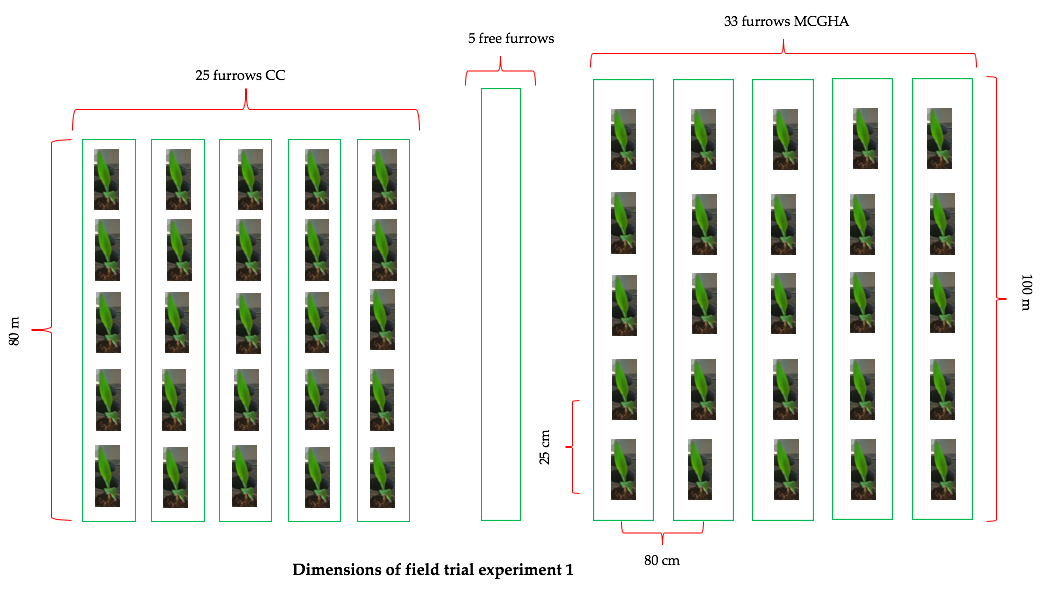 Figure 2. Dimension of Field trial 2.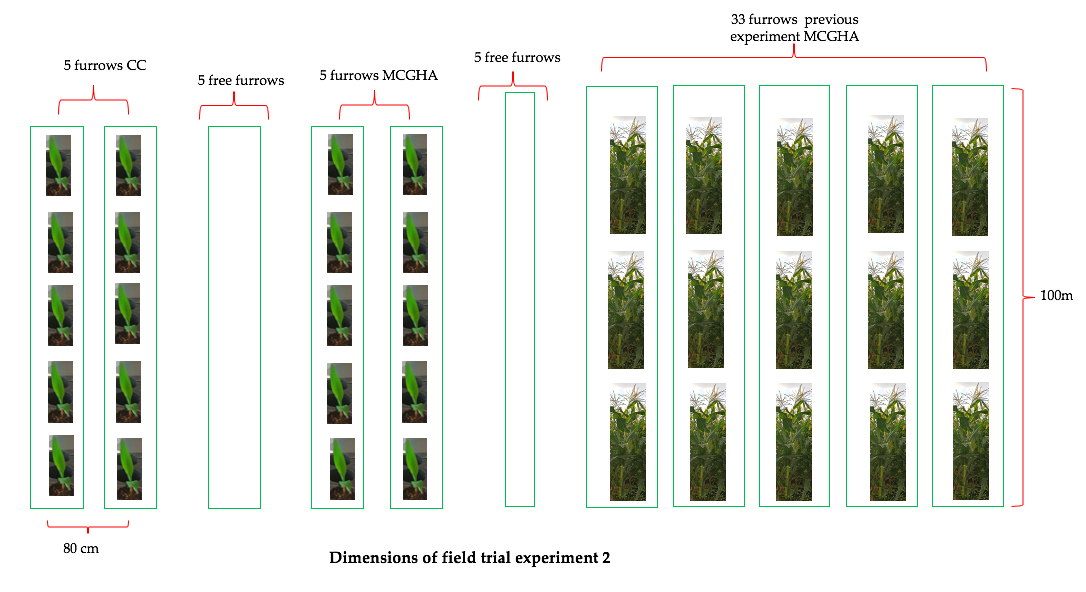 Figure 3. S. frugiperda larvae distribution in field trial experiment 1 and pictures of different larvae instars found.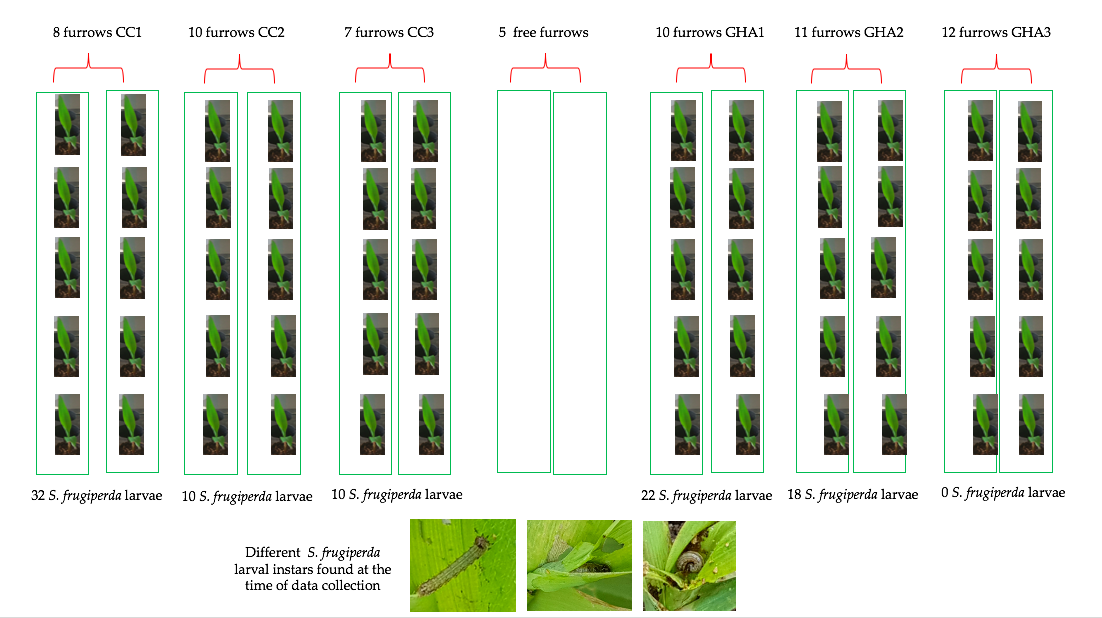 Figure 4. B. bassiana treated plants shown more than two corn cobs per plant.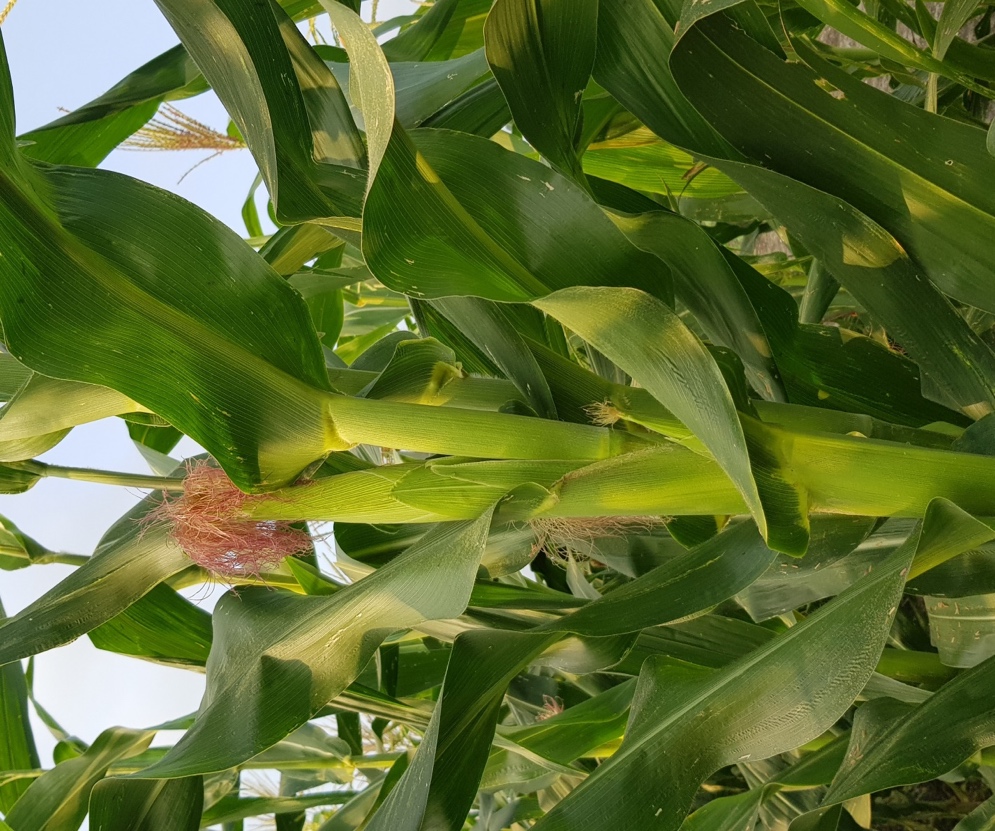 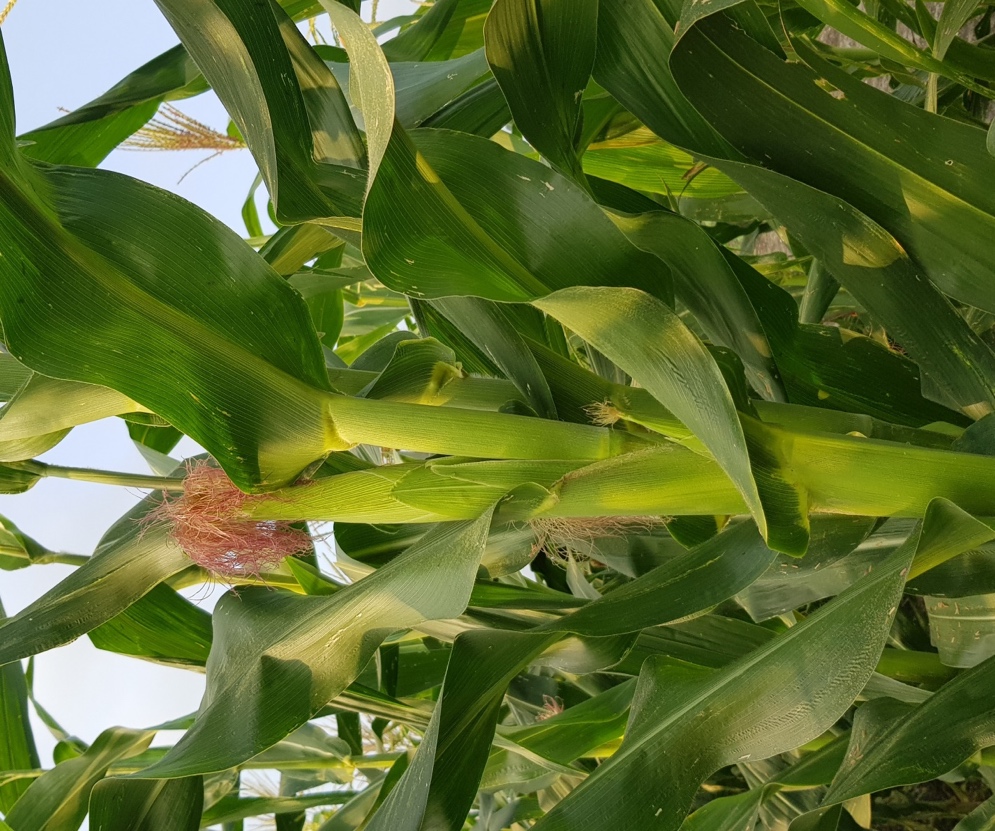 Figure 5. Insects observed during the field experiments.Figure 6. 3rd instar S. frugiperda larva onto artificial diet.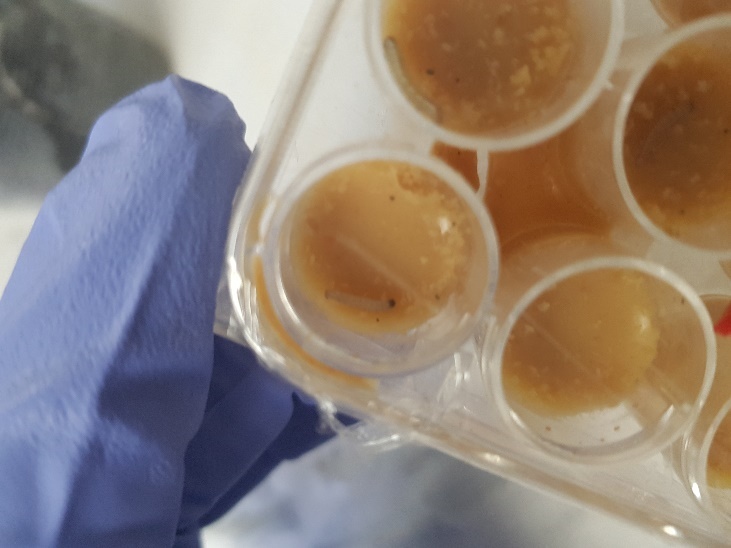 Figure 7. S. frugiperda larva in Z. mays plant covered with a mesh cage.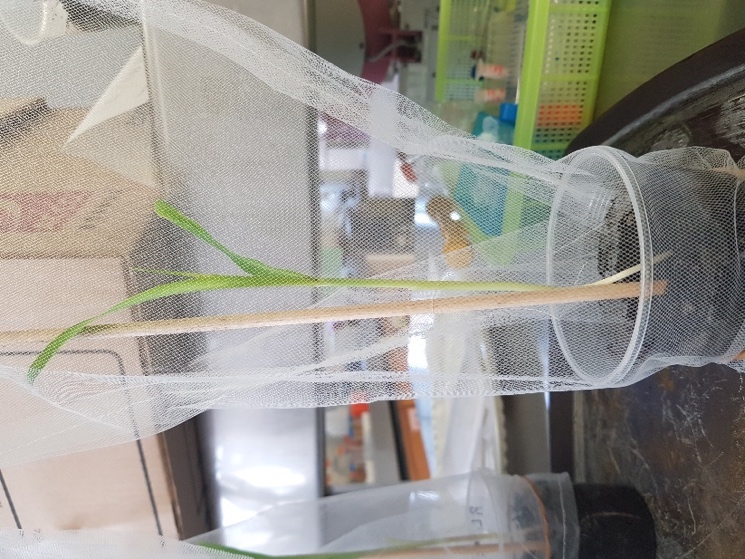 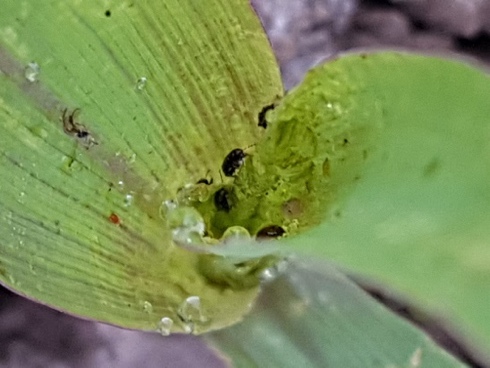 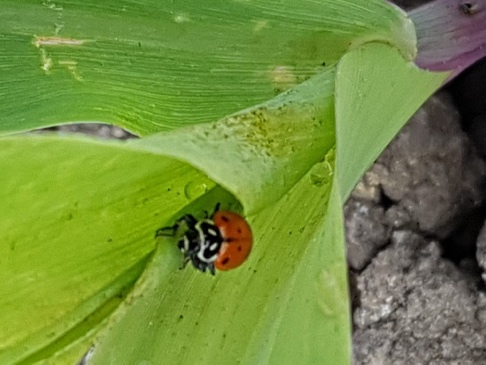 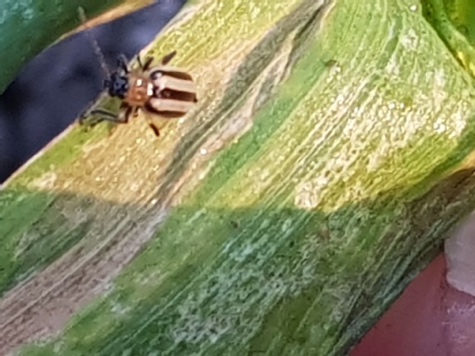 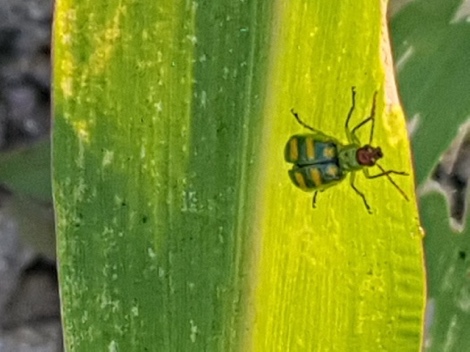 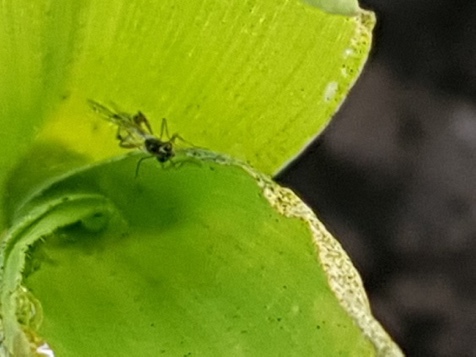 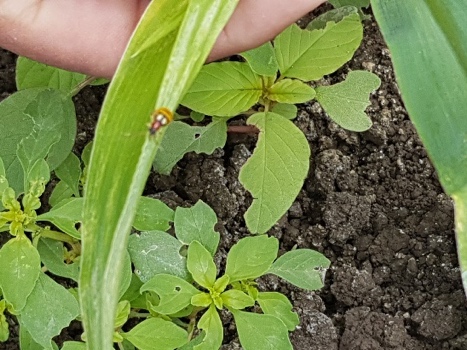 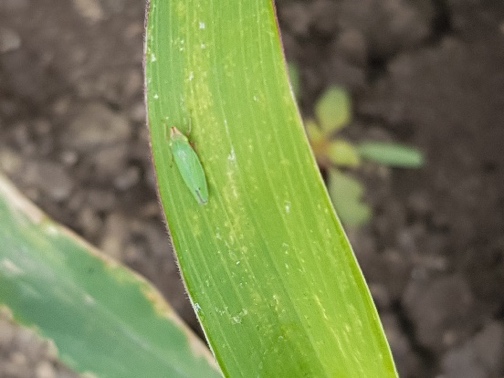 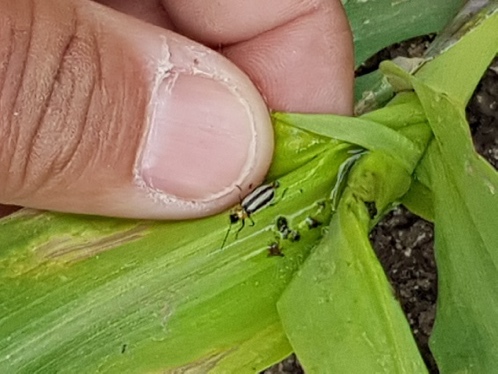 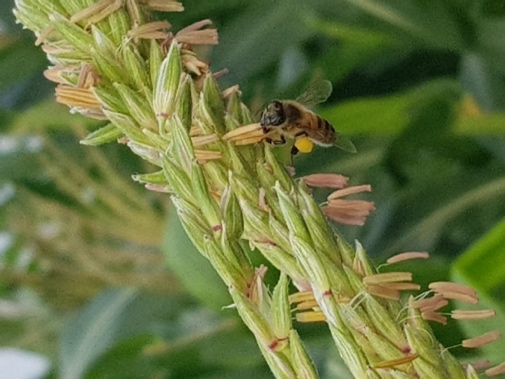 